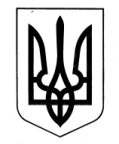 УКРАЇНАЗОЛОЧІВСЬКА СЕЛИЩНА РАДАВІДДІЛ  ОСВІТИ, МОЛОДІ ТА СПОРТУНАКАЗЗолочів12.06.2019										               № 171Про тимчасове призупинення роботи структурного підрозділу КЗ  «Малорогозянський ліцей»Згідно подання адміністрації  КЗ «Малорогозянський ліцей» № 01-26/117 від 11.06.2019 про дозвіл на тимчасове призупинення роботи структурного підрозділу для проведення ремонтних робітНАКАЗУЮ:1. Призупинити роботу структурного підрозділу КЗ «Малорогозянський ліцей» з 18 червня 2019 року по 21 серпня 2019 року для проведення ремонтних робіт.2. Оплату праці працівників структурного підрозділу проводити згідно статті 113 КЗпП України у розмірі двох третин посадового окладу.3. Контроль за виконанням наказу залишаю за собою.Начальник відділу освіти,молоді та спорту                                                                          В. НАГОВІЦИНАКоротенко, 5-05-31З наказом ознайомлено:		директор КЗ «Малорогозянський ліцей»                                     Л. Задеря